Муниципальное бюджетное образовательное учреждение детский сад комбинированного вида №76 города СтаврополяКонспектоткрытого просмотра организованной образовательной деятельности социально – коммуникативной направленности        на тему: «Мы умеем одеваться».           II младшая группа «Красная шапочка»  МБДОУ д/с №76                                                                                      ответственный воспитатель                                                                                           высшей категории Гладких О.И.                                                       дата проведения:                                                       количество детей: 12  г. Ставрополь2022-2023 уч.год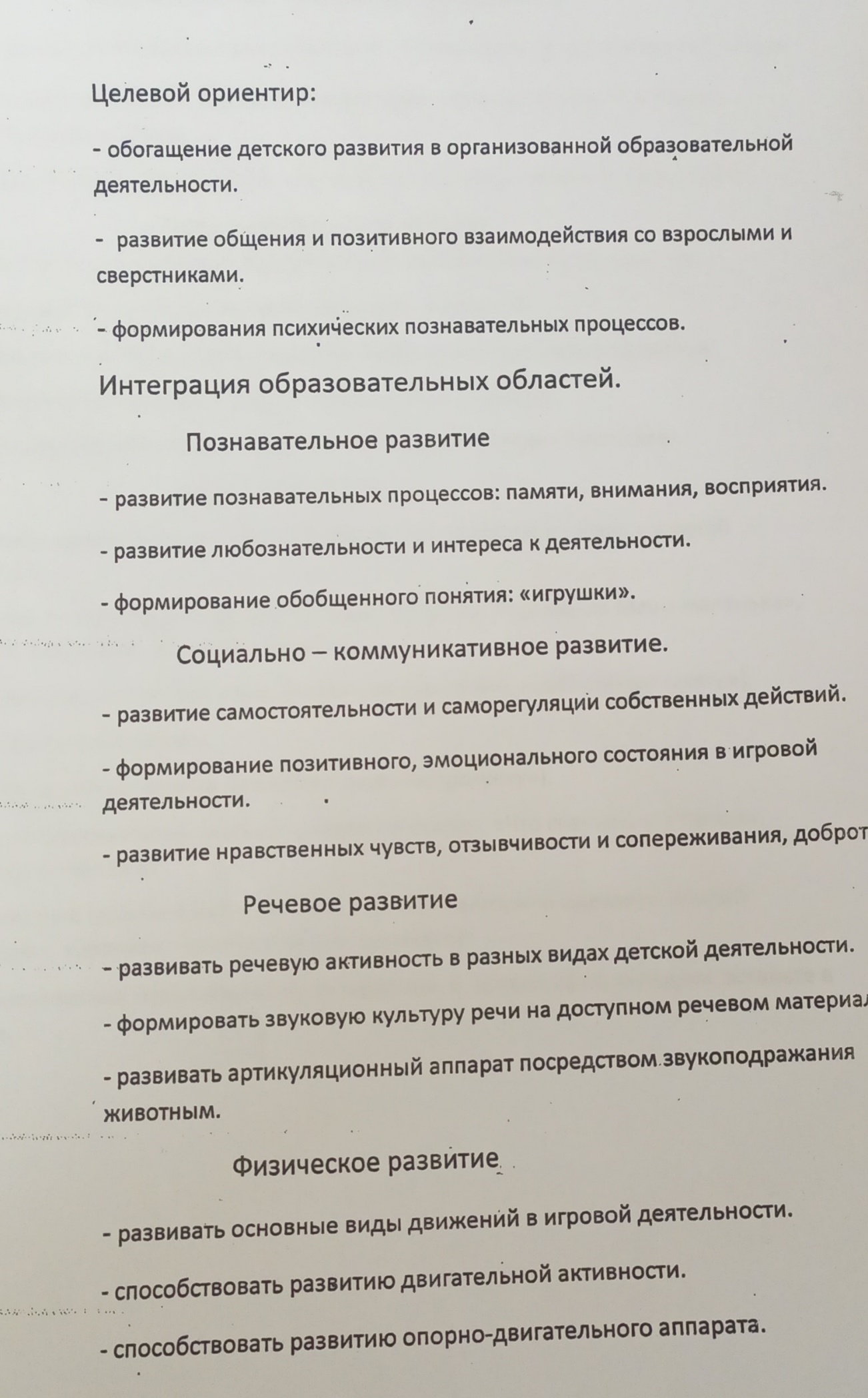                        Художественно – эстетическое развитие- создавать устойчивый интерес к детской поэзии, устному народному творчеству.- учить видеть и воспринимать основные нравственные ценности: доброта, забота, взаимопомощь.Методы и приемы воздействия: игровой, наглядный, словесный, поисковый.                                  Предполагаемый результат                                                             - дети проявляют интерес к содержанию образовательной деятельности.- проявляют активность в выполнении игровых заданий.- проявляют двигательную активность соответственно игровым правилам.- проявляют сознательное управление своим поведением.- формируется опыт правильной оценки хороших и плохих поступков.                                   Насыщение РППС- использование игрушек по теме занятия. (дидактическая кукла в зимней одежде)                                                                                                                                                           - чтение литературно – художественный материал: стих «Наша Маша маленька», стих Н. Саконской «Где мой пальчик».                                                                                                 - подвижные, словесные игры. («игра с пальчиками», «собираемся гулять»).                     -  динамические паузы.                                                                                                                            - театрализованные игры. («оденем куклу на прогулку»).                                                          -  дидактические игры. («какой одежды не стало», «Что сначала, что потом», «Найди и назови»).                                                                                                                                  - наглядный тематический материал. (плакат «алгоритм одевания зимней одежды», картинки «зимняя и летняя одежда»).                                                                             - использование музыкальных произведений. Е. Шварц «Встаньте дети, встаньте в круг».     Ход занятия.                                                        I  Вводная часть:                                                         Утренний круг                                                                                         Звучит песня «Встаньте дети, встаньте в круг» (построение детей в круг, словесная игра «Назови свое имя»)                Раздается стук в дверь.                                                                            В.- Пойду посмотрю, кто это к нам пришел, (вносят дидактическую куклу). Посмотрите, дети, кто это пришел к нам в гости?                                                                                                             Д.- ответы детей.                                                                                             В.- кукла, кукла, а как тебя зовут?                                                             К.- я кукла Маша.                                                                                           В.- А что это ты так странно одета, один сапожок, одна варежка, пальто расстегнуто, ни колготок, ни штанишек, а на улице зима.   К.- я собиралась на прогулку, а зимнюю одежду не могу найти, помогите мне ребята.                        II Основная часть:                                                                                    В.- ах ты Маша-растеряша, поможем Маше найти ее вещи.            Д.- идут по группе, находят недостающие вещи и называют их.    В.- а теперь давайте поможем кукле Маше правильно одеться.      Проводится дидактическая игра: «Что сначала, что потом».           Цель: закрепить последовательность одевания зимней одежды. В. — вот теперь ты, Маша, совсем не растеряша. И можно идти гулять.                                                                                                              Наша кукла Маша очень любит слушать стихи про нее, давайте ей расскажем.                                                                                              Наша Маша маленька, на ней шубка аленька                                     Опушка бобровая, Маша чернобровая.                                                               В.- сколько у Маши на ручках варежек? Давайте посчитаем.         Д.- одна, две варежки, всего две варежки.                                          В.- давайте посчитаем сколько у Маши сапожек.                               Д.- один, два сапожка, всего два сапожка.                                            В.- а теперь, Маша, посмотри, как наши ребятки играют зимой на прогулке.                                                                                                     Динамическая пауза:  Собираемся гулять, раз,два,три,четыре,пять.                                            Наденем на ножки, теплые сапожки.                                                                  Варежки, перчатки, ловкие ребятки.                                                                     И пойдем скорей гулять, бегать и снежки бросать.                                          В.- Маша, а ты знаешь какая бывает зимняя одежда, а какая летняя?                                                                                                            К.- нет, не знаю.                                                                                               В.- а наши дети знают и поиграют в игру: «Найди и назови».          Цель: учить различать виды одежды зимняя-летняя.                        В.- у меня две карточки, эта карточка какого цвета, что на ней нарисовано?                                                                                                 Д.- желтого цвета, на ней нарисовано солнышко.                             В.- да, яркое, теплое солнышко, это будет лето; другая карточка голубого цвета, что на ней нарисовано?                                                Д.- снежинка.                                                                                                В. — это будет зима. Там, где нарисовано солнышко, найдите и положите летнюю одежду, а где снежинка положите зимнюю одежду. Д.- выполняют задание и закрепляют названия зимней и летней одежды.                                                                                                           В.- видишь, Маша, какие умные у нас дети, а еще они любят играть в игру «Какой одежды не стало?»                                             Цель: Развитие произвольного внимания.                                           Правила игры: на карточках 4 вида зимней одежды шапка, шуба, шарф, варежки. Дети закрывают глаза, один предмет убирается, открывают глаза и называют какого вида зимней одежды не стало.В.- А что надо делать, чтобы варежка не терялась?               Д.- пришить к ним резиночку.                                                                   В.- А вот что случилось с нашей Машей, когда она надевала варежки.                                                                                                           Инсценировка стихотворения:Маша варежку надела:
- Ой, куда я пальчик дела?
Нету пальчика, пропал,
В свой домишко не попал!
Маша варежку сняла:
- Поглядите-ка, нашла!
Ищешь, ищешь и найдешь.
Здравствуй, пальчик!
Как живешь?III Заключительная часть:В.- Маша, а наши дети хотят подарить тебе красивые варежки. Дети подойдите к столам и наклейте на варежку узор. Найдите своей варежке пару, чтобы цвет и узор были одинаковые.                                                                                                                    Д.- выполняют задание.                                                                          В.- подарите Маше варежки. Ребята наше занятие подошло к концу. И сейчас мы с вами пойдем одеваться на улицу.                                                                                                                                                 